＜受講希望者１＞＜受講希望者２＞＜受講希望者３＞＜推薦者＞企業・団体名企業・団体住所〒〒〒〒ふりがな年代　　代氏　　名年代　　代所属・役職連絡先TELTELメールアドレス（講座資料・動画送り先）企業・団体名企業・団体住所〒〒〒〒ふりがな年代　　代氏　　名年代　　代所属・役職連絡先TELTELメールアドレス（講座資料・動画送り先）企業・団体名企業・団体住所〒〒〒〒ふりがな年代　　代氏　　名年代　　代所属・役職連絡先TELTELメールアドレス（講座資料・動画送り先）企業・団体住所氏　　名連絡先TELメールアドレス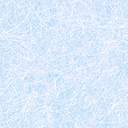 